TAVERHAM PARISH COUNCIL(VAT Reg No 107 0631 12)------------------------------------------	Clerk: Mrs S Salmons - Parish Council Office Taverham Village Hall, Sandy Lane Taverham, NORWICH, NR8 6JRPhone: 01603 260538 Email: clerk@taverhamparishcouncil.org.uk2nd January 2024COUNCILLORS are summoned to attend a meeting of the Planning Applications Committee of Taverham Parish Council to be held on Monday 8th January 2024 in Suite 2, Taverham Village Hall commencing at 7.30pm. AGENDA1.  To receive any apologies for absence.2.  To receive Councillors’ Declarations of Interest in applications to be discussed by the Meeting.3.  To confirm the Minutes of the Meeting on 11th December 2023.4.  Report Items.6.  District Council decisions on previous applications.7. To consider the following new applications: 2023/3748.  48 Springfield Road, Taverham, Norfolk, NR8 6QU.  Erection of new porch to front, dormer windows to front and two-storey rear extension with associated alterations.  2023/3819.  La Morna, Scotch Hill Road, Taverham, Norfolk, NR8 6LB.  Replacement dwelling with attached garage.8. To consider any Planning Applications notified to the Parish Council between the date of this            Notice and the date of this Meeting. 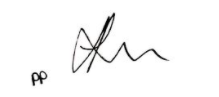 S.  SalmonsClerk to the CouncilParishioners are most welcome to attend the Committee Meetings Planning Applicants or interested parties wishing to address the Meeting on a specific Application must advise the Chairman or Clerk prior to the start of the Meeting.